	2010年3月11日，日内瓦尊敬的先生/女士：继2010年2月12日电信标准化局第91号通函之后，我们提请您注意此次会议的会址已经变更。会议将在印度浦那（而非过去所说的Lonavala）举行。顺致敬意！电信标准化局主任
  马尔科姆•琼森电信标准化局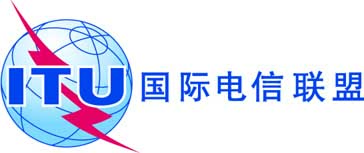 文号：
电话：传真：电信标准化局第91号通函勘误1TSB大视野会议/SP
+41 22 730 5858
+41 22 730 5853-	致国际电联成员国主管部门；-	致ITU-T部门成员；-	致ITU-T部门准成员；电子邮件：kaleidoscope@itu.int抄送：-	ITU-T研究组正副主席；-	电信发展局主任；-	无线电通信局主任事由：后互联网时代？ − 未来网络和服务的创新
ITU-T大视野会议活动2010年12月13 – 15日，印度浦那（Pune）